The Housing Board 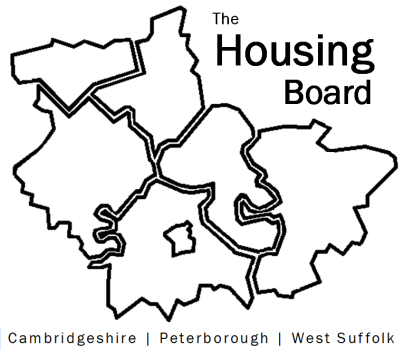 Cambridgeshire | Peterborough | West SuffolkMeeting from 10:00 to 12:00, Friday 9 April 2021To be held online via Microsoft Teams: please open the meeting invite to click on the linkThe Housing Board Cambridgeshire | Peterborough | West SuffolkMeeting from 10:00 to 12:00, Friday 9 April 2021To be held online via Microsoft Teams: please open the meeting invite to click on the linkThe Housing Board Cambridgeshire | Peterborough | West SuffolkMeeting from 10:00 to 12:00, Friday 9 April 2021To be held online via Microsoft Teams: please open the meeting invite to click on the linkThe Housing Board Cambridgeshire | Peterborough | West SuffolkMeeting from 10:00 to 12:00, Friday 9 April 2021To be held online via Microsoft Teams: please open the meeting invite to click on the linkA G E N D AA G E N D AA G E N D AA G E N D AItemItemLeadWelcome/apologiesActions of previous meeting to approve, and matters arising.  
Meeting papers available at www.cambridgeshireinsight.org.uk/housingboard
Welcome/apologiesActions of previous meeting to approve, and matters arising.  
Meeting papers available at www.cambridgeshireinsight.org.uk/housingboard
Suzanne HemingwayDomestic Abuse Bill
Domestic Abuse Bill
Sharon Crosby, Standing TogetherVickie CromptonUpdate on Changing FuturesUpdate on Changing FuturesSue BeecroftUpdatesAgreeing our agenda plan for 2021/22 (all, draft att)MAIC stats & Covid issues (sue)HRS partner update (lisa)
UpdatesAgreeing our agenda plan for 2021/22 (all, draft att)MAIC stats & Covid issues (sue)HRS partner update (lisa)
AOBAOB2021 meeting dates (10am – 12 noon):  
                                                                                 
7 May
4 June
2 July
6 August

3 September
1 October
5 November
3 December

3 September
1 October
5 November
3 December